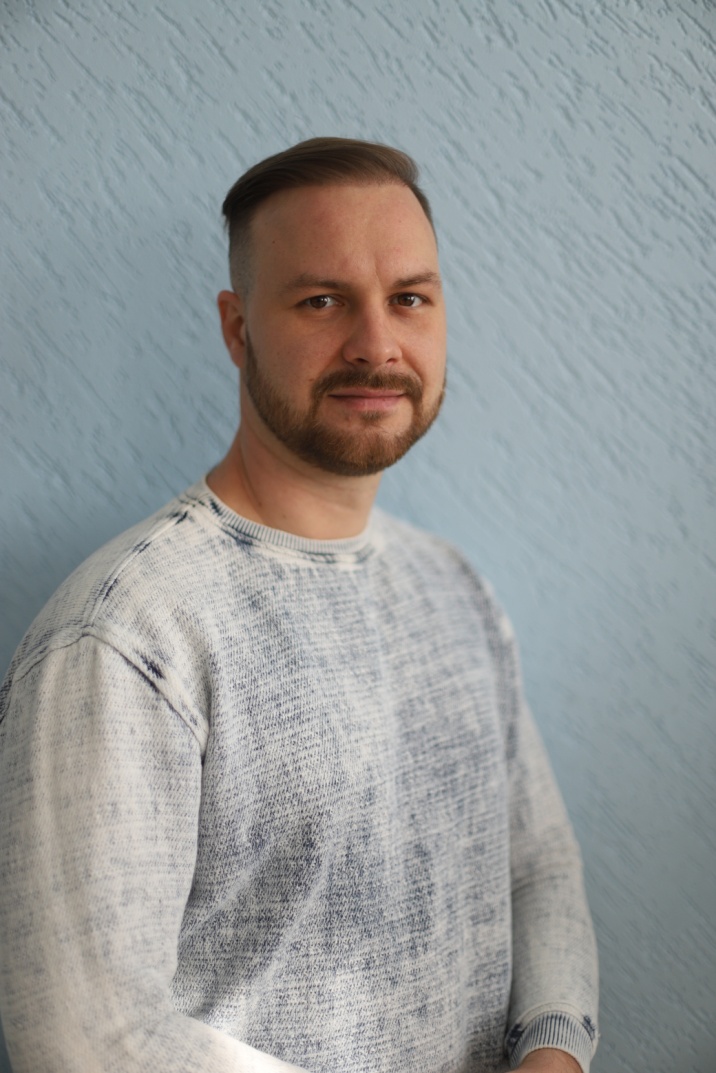 Голышев Артём Владимирович, преподаватель духовых инструментов Музыкального кадетского корпуса им. А. Невского Краснодарского государственного института культурыРодился 11октября 1987г в г. Волгодонске Ростовской обл.В 2006 году после окончил Таганрогское музыкальное училище, отделение «Музыкальное искусство эстрады» по классу саксофона.В 2011 году окончил Краснодарский государственный университет культуры и искусств на кафедре «Инструменты эстрадного оркестра» по классу саксофона.В 2011-2015 г.г. работал преподавателем по саксофону на кафедре «Музыкальной звукорежессуры» в Краснодарском государственном институте культуры.В 2012-2015 г.г. работал артистом оркестра "Краснодарского творческого объединения "Премьера" и в составе оркестра Краснодарского цирка.В разные периоды работал в Краснодарском цирке, в составе оркестра.Является лауреатом Международных конкурсов,
Лауреатом всероссийских джазовых конкурсов и фестивалей.